Massachusetts Early Intervention Theory of ActionVision: Massachusetts Early Intervention is a viable system that utilizes evidence-based practices, collaborates with practitioners of wide-ranging disciplines, engages families, and develops well trained and knowledgeable staff to improve social-emotional outcomes that are accurately measured and tracked over time. 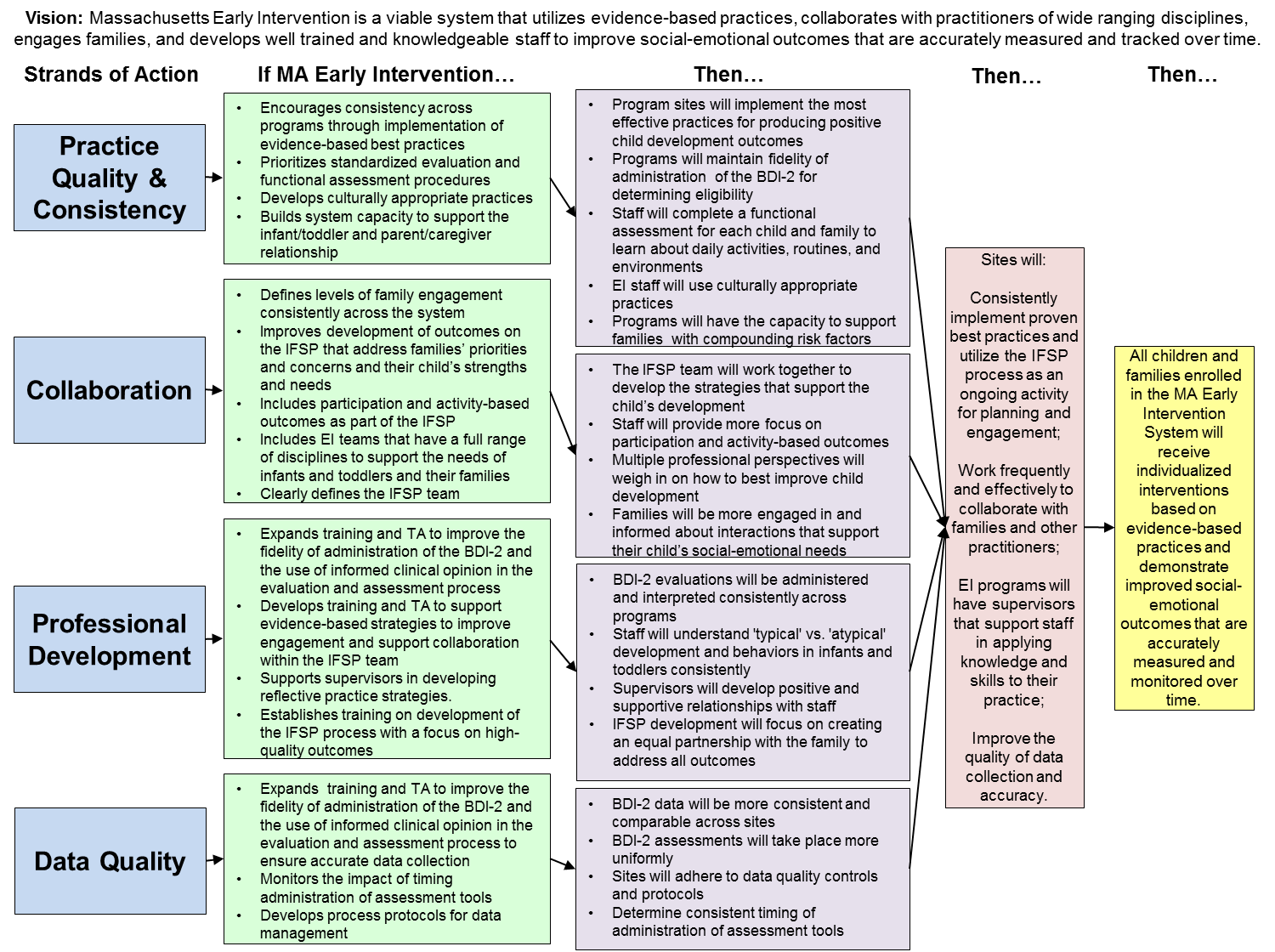 